Broker Appointment Application FormLegal Name of Brokerage –       Trading Name –      Head Office Address –      Phone # –      List of Branches –   Attach a list if you have more than 5 locations (excel is preferred).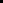 Current ContractsPoints of Contact –   Attach a list if needed (excel is preferred).Electronic data transmission ContactsCanada’s Anti-Spam Law (CASL) requires consent for our electronic messages.  Do you consent to Forward sending emails to your Brokerage?      Yes       NoJET is our self-serve platform where you can quote & issue your documents in real time.  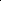 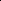 For all brokerage accounts, we require you to provide a *General email address.  This email address will be sent a copy of all policy activity (for all users).  This serves as an excellent audit trail for brokerage management.  (Consider – forward@abcbrokerage.com). Each individual user’s login will be their company email.  Every user can view all brokerage transactions.  The platform records activity by individual user.  When a user enters a policy transaction, the individual user will receive the document in their company email and the brokerage will also receive an email in the *General email address provided below for the Brokerage.Platform user logins requested – Attach a list if you require additional users (excel is preferred).  If you have multiple branch locations, we need to know what branch each user should be set up underErrors & Omission CoverageInsurer –      	 			        	Policy # –       Limit – 	     					Expiry Date –  Has there been any E&O claims in the past 5 years?       Yes       NoIf yes, please list & explain –      Corporate Licensing Has the Brokerage had any license(s) suspended, terminated, or been fined?       Yes       NoHas the Brokerage or any licensed individual representing the Brokerage been reprimanded by a Regulator in the past 5 years??       Yes       NoIf yes to either question above, please list & explain –      AcknowledgementI declare that I am authorized to disclose the information in this application and authorized to sign on behalf of the legal entity listed in this application.      Yes       NoSignature ___________________________     Print Name –      	         	Title –      Date – 			Once completed, please email the signed application to newbrokerapp@forwardinsurance.ca  Name (if different)AddressCityProvincePhone #List all contracts with Insurance CompaniesYear AppointedList all MGA’s & Wholesaler’sAnnual Premium$ $ $ $ $ AreaNameTitleEmailPhone #Commercial LinesPersonal LinesOverall Contract RelationshipAreaEmailAccountingBulletinsProduct Training*REQUIREDGeneral Email for policy deliverance *General email address for policy deliveranceJET Users NameEmailBranch CityProvinceLicense #Expiry Date